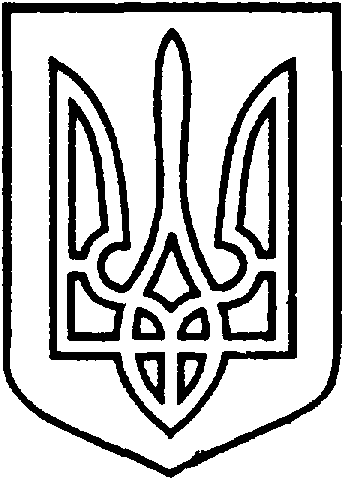 СЄВЄРОДОНЕЦЬКА МІСЬКА ВІЙСЬКОВО-ЦИВІЛЬНА АДМІНІСТРАЦІЯ  СЄВЄРОДОНЕЦЬКОГО РАЙОНУ  ЛУГАНСЬКОЇ  ОБЛАСТІРОЗПОРЯДЖЕННЯкерівника Сєвєродонецької міської  військово-цивільної адміністрації06 квітня 2021 року                                                              № 343     Про виконання «Міської цільової програми реконструкціїканалізаційних колекторів господарсько-побутових стоківм. Сєвєродонецька на 2020 рік»	Керуючись Законом України «Про військово-цивільні адміністрації», розглянувши Звіт про виконання «Міської цільової програми реконструкціїканалізаційних колекторів господарсько-побутових стоків м. Сєвєродонецька на 2020 рік»,зобов’язую:	1. Затвердити Звіт про виконання «Міської цільової програми реконструкції каналізаційних колекторів господарсько-побутових стоків                          м. Сєвєродонецька на 2020 рік» та признати його задовільним (Додаток).	2. Дане розпорядження підлягає оприлюдненню.	3. Контроль за виконанням даного розпорядження покласти на                       першого заступника керівника Сєвєродонецької міської військово-цивільної адміністрації Ігоря РОБОЧОГО.Керівник Сєвєродонецької міськоївійськово-цивільної адміністрації			Олександр СТРЮК 							Додаток							до розпорядження 							від 06 квітня 2021 року № 343Звіт про виконання «Міської цільової програми реконструкції каналізаційних колекторів господарсько-побутових стоків м. Сєвєродонецька на 2020 рік»І. Основні дані.«Міська цільова програма реконструкції каналізаційних колекторів господарсько-побутових стоків м. Сєвєродонецька на 2020 рік» (далі - Програма) затверджена рішенням  Сєвєродонецької міської ради  від  13.03.2020  № 4602 «Про затвердження «Міської цільової програми реконструкції каналізаційних колекторів господарсько-побутових стоків                          м. Сєвєродонецька на 2020 рік».Виконавцями Програми визначені Управління житлово-комунального господарства, КП «Сєвєродонецькводоканал», інші підприємства, які залучені на договірних засадах. Строк виконання Програми - 2020 рік.ІІ. Виконання завдань та заходів	Для реалізації основних заходів, спрямованих на підвищення  надійності експлуатації існуючих каналізаційних колекторів господарсько-побутових стоків, запобіганню негативного впливу на оточуюче середовище викидів неочищених стічних вод виконано:	- розробку проектно-кошторисної документації по об’єкту «Реконструкція каналізаційного колектора по вул. Науки - вул. Вілєсова,                 м. Сєвєродонецьк»,	- розробку проектно-кошторисної документації по об’єкту «Реконструкція каналізаційного колектора по вул. Курчатова,                                  м. Сєвєродонецьк». 	Заходи з капітального ремонту каналізаційного колектору по                       вул. Автомобільній не здійснювались, у зв’язку з відсутністю фінансування.ІІІ. Фінансування ПрограмиФінансування заходів Програми здійснювалось за рахунок коштів міського бюджету. Фактичне фінансування на виконання Програми склало 353,23 тис. грн. при запланованих 397,43 тис. грн. (89 %).ІV. Отриманні результатиНачальник УЖКГСєвєродонецької міської  ВЦА			Антон КОВАЛЕВСЬКИЙПріоритетні завданняЗаходиВико-навецьДжерелафінансу-ванняПланові обсяги фінансу-ування,тис. грн.Фактичне фінансу-вання, тис. грн.Резу-льтат1234567Реконструк-ція каналіза-ційних колекторів господар-сько-побутової каналізації 1. Розробка проектно-кошторис-ної документа-ції по об’єкту «Реконс-трукція каналіза-ційного колектора по вул. Науки - вул. Вілєсова, м. Сєвєродо-нецьк» УЖКГ ВЦА, КП «Сєвє-родо-нецьк-водо-канал»Міський бюджет198,5154,3Вико-наноРеконструк-ція каналіза-ційних колекторів господар-сько-побутової каналізації 2. Розробка проектно-кошторис-ної документ-тації по об’єкту «Реконс-трукція каналі за-ційного колектора по вул. Курчатова, м. Сєвєродо-нецьк» УЖКГ ВЦА, КП «Сєвє-родо-нецьк-водо-канал»Міський бюджет198,93198,93Вико-наноВСЬОГО ЗА ПРОГРАМОЮ ВСЬОГО ЗА ПРОГРАМОЮ ВСЬОГО ЗА ПРОГРАМОЮ 397,43353,23Наймену-вання завданняНайменування показника Одиниця виміру Значення показника Фактично досягнутоВідхи-ленняРекон-струкція каналі- заційних колек-торів господ-дарсько-побутової каналі-заціїПоказник витраттис. грн.397,43353,23- 44,2Рекон-струкція каналі- заційних колек-торів господ-дарсько-побутової каналі-заціїПоказник продукту:проектно-кошторисна документаціяоб’єкт220Рекон-струкція каналі- заційних колек-торів господ-дарсько-побутової каналі-заціїПоказник ефективності: тис. грн./об.198,7176,6- 22,1Рекон-струкція каналі- заційних колек-торів господ-дарсько-побутової каналі-заціїПоказник якості: можливість в подальшому вирішувати питання виконання ремонтних робіт за кошти обласного екологічного фондуможливість в подальшому вирішувати питання виконання ремонтних робіт за кошти обласного екологічного фондуможливість в подальшому вирішувати питання виконання ремонтних робіт за кошти обласного екологічного фонду